Consultation response form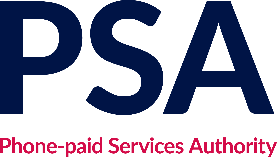 Consultation on Code 15 amendments to Requirement 3.2.10 and Annex 1: Specified service charges and durations of calls
Please complete this form in full and return by email to consultations@psauthority.org.uk or by post to Sarah-Louise Prouse, Phone-paid Services Authority, c/o Ofcom, Riverside House, 24 Southwark Bridge Road, London, SE1 9HA.If you wish to send your response with your company logo, please paste it here:We plan to publish the outcome of this consultation and to make available all responses received. If you want all or part of your submission to remain confidential, please clearly identify where this applies along with your reasons for doing so.  Personal data, such as your name and contact details, that you give/have given to the 
PSA is used, stored and otherwise processed, so that the PSA can obtain opinions of members of the public and representatives of organisations or companies about the PSA’s subscriptions review and publish the findings.  Further information about the personal data you give to the PSA, including who to complain to, can be found at psauthority.org.uk/privacy-policy.Confidentiality
We ask for your contact details along with your response so that we can engage with you on this consultation. For further information about how the PSA handles your personal information and your corresponding rights, please see our privacy policy.
Your responsePlease enter your response to each of the consultation questions in the appropriate box below.Submit your response
To send your responses to the PSA please email this completed form to consultations@psauthority.org.uk or by post to Sarah-Louise Prouse, Phone-paid Services Authority, c/o Ofcom, Riverside House, 24 Southwark Bridge Road, London, SE1 9HA.
Full name

Contact phone number

Representing 

Self / Organisation (delete as appropriate)
Organisation name

Email address

Your details: 
We will keep your contact number and email address confidential. Is there anything else you want to keep confidential?

Delete as appropriate:Nothing/your name/organisation name/whole response/part of the response (you will need to indicate which question responses are confidential).
Your response: Please indicate how much of your response you want to keep confidential.

Delete as appropriate:
None/whole response/part of the response (you will need to indicate which question responses are confidential in the table with questions below).

For confidential responses, can the PSA refer to the contents of your response in any statement or other publication? Your identity will remain confidential.

Yes/No (delete as appropriate)Consultation questions Your response Q1. Do you agree with our proposal to require a positive opt-in prior to connection by the ICSS provider to the sought organisation? Confidential? Yes/No (delete as appropriate)Q2. Do you agree with the information that we propose be required to be included in the consumer alert prior to opt-in to ensure transparency and consumer awareness?Confidential? Yes/No (delete as appropriate)Q3. Do you have any information that would inform our assessment of the impact and especially the financial costs and benefits of our proposals in relation to Requirement 3.2.10?Confidential? Yes/No (delete as appropriate)Q4. We welcome input on whether there are any other measures that could support consumer understanding of ICSS. We would like to understand if all network operators are able to provide free pre-call announcements and whether these can be applied to specific service types. It would also be helpful to understand what other technology is available to support free alerts upon connection to ICSS.Confidential? Yes/No (delete as appropriate)Q5. Do you agree with us that it is appropriate and proportionate to cap the service charge of all ICSS calls at £40? Should a lower figure be considered?Confidential? Yes/No (delete as appropriate)Q6. Do you agree that consumers should be informed before onward connection that calls will be terminated once a maximum charge of £40 (inclusive of VAT) is reached?Confidential? Yes/No (delete as appropriate)Q7.  Do you have any information that would further inform our analysis of the costs and benefits of our proposals in respect of caps on service charges?Confidential? Yes/No (delete as appropriate)